MINISTERUL SÃNÃTÃŢII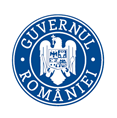 INSPECŢIA SANITARĂ DE STATStrada Cristian Popişteanu nr.1-3, 010024, Bucureşti, ROMANIATelefon: 021 / 3072557, email: iss@ms.roRAPORTreferitor la rezultatele activităţii desfăşurată de structurile de control în sănătate publică teritoriale pe luna APRILIE 2023În conformitate cu atribuţiile INSPECŢIEI SANITARE DE STAT prevăzute în OMS nr. 1115/2020 privind Regulamentul de organizare şi funcţionare al Ministerului Sănătăţii, precum şi a responsabilităţilor serviciilor de control în sănătate publică a direcțiilor de sănătate publice teritoriale reglementate prin OMS nr. 1078/2010 privind aprobarea regulamentului de organizare şi funcţionare şi a structurii organizatorice ale direcţiilor de sănătate publică judeţene şi a municipiului Bucureşti, cu modificările și completările ulterioare, vă transmitem informarea privind activitățile de control în sănătate publică, desfăşurate de către Serviciul de Control în Sănătate Publică, atât din cadrul Direcției de Sănătate Publică a Municipiului București, cât și de Serviciile de Control în Sănătate Publică din cadrul Direcțiilor de Sănătate Publică județene, aferentă lunii APRILIE 2023. Direcţiile de sănătate publică – Serviciile de Control în Sănătate Publică judeţene şi a Municipiului Bucureşti, prin inspectorii sanitari au efectuat controale privind produsele şi obiectivele cu impact asupra sănătăţii publice în domeniile de competenţă.Au fost efectuate un număr total de 3649 controale și 144 recontroale.Pentru nerespectarea normelor legale de igienă şi sănătate publică au fost aplicate un număr de 572 sancțiuni contravenționale, din care:- 294 avertismente; - 267 amenzi contravenţionale în valoare totală de 1.277.500 lei;- 11 decizii de suspendare a activităţii (4 DSP București, 3 DSP Arad, 1 DSP Ilfov, 1 DSP Maramureș, 1 DSP Cluj, 1 DSP Vaslui)- 609 sesizări rezolvate;Controalele au fost efectuate pe următoarele domenii de activitate, după cum urmează:DOMENIUL NONALIMENTCapitolul I. UNITĂȚI SANITARE UNITĂȚI SANITARE CU PATURINr. total de controale – 61Nr. total sancțiuni - 64, din care:- nr. avertismente - 31- nr. amenzi – 33- total valoare amenzi – 382.600 leiNr. recontroale: 24Din care:Număr total de controale integrale în spitaleNr. total sancțiuni - 9, din care:- nr. avertismente - 3- nr. amenzi – 6- total valoare amenzi – 12.400 leiNeconformități identificate:	nerespectarea circuitelor funcţionale şi a structurii spaţial funcţionale a compartimentelor şi serviciilor, în conformitate cu reglementările legale şi cu structura aprobată pentru unitatea sanitară;nerespectarea precauţiunilor standard şi a protocoalelor de lucru de către personalul medical şi auxiliar;utilizarea de ambalaje neconforme cu cerinţele impuse de normele pentru colectarea deşeurilor periculoase;nerespectarea regimului produselor biocide;Nr. recontroale: 41) Secţii medicale Număr controale efectuate - 20Nr. total sancțiuni - 37, din care:- nr. avertismente - 19- nr. amenzi – 18- total valoare amenzi – 149.400 leiProbe recoltate – 45 probeProbe corespunzătoare – 82Probe necorespunzătoare – 3Neconformități identificate:nerespectarea circuitelor funcţionale şi a structurii spaţial funcţionale a compartimentelor şi serviciilor, în conformitate cu reglementările legale şi cu structura aprobată pentru unitatea sanitară;nerespectarea programului propriu de supraveghere, prevenire şi control al infecţiilor asociate asistenţei medicale;nerespectarea în totalitate a protocolului de screening în sectiile cu risc;neverificarea modului de prelucrare și dezinfecție a barbotoarelor;nerespectarea precauţiunilor standard şi a protocoalelor de lucru de către personalul medical şi auxiliar;nerespectarea protocoalelor de transfer interclinic al pacientului;nerespectarea de către personalul unităţii sanitare a protocoalelor şi procedurilor în privinţa actului medical;absenţa evidenţelor de gestionare a deşeurilor provenite din activităţile medicale la nivelul unităţilor medicale şi al celor care asigură transportul, tratarea şi incinerarea acestora;nerespectarea condiţiilor de depozitare temporară a deşeurilor provenite din activităţile medicale;utilizarea de ambalaje neconforme cu cerinţele impuse de normele pentru colectarea deşeurilor periculoase;nerespectarea regimului produselor biocide;păstrarea necorespunzătoare a medicamentelor termolabile;Nr. recontroale: 52) Serviciul de primire-internare a bolnavilorNumăr controale efectuate – 13) Serviciul de urgenţă UPU/CPU Număr controale efectuate – 54) Structura spitalizare de zi Număr controale efectuate – 25) Blocul operator Număr controale efectuate – 1Nr. total sancțiuni - 1, din care:- nr. amenzi – 1- total valoare amenzi – 2.000 leiProbe recoltate – 1 probăProbe corespunzătoare – 30Neconformități identificate:neasigurarea apei sterile la blocurile operatorii;Nr. recontroale: 26) Serviciul de anestezie - terapie intensivă (ATI) Probe corespunzătoare – 117) Laborator de analize medicale din structura unității sanitareNumăr controale efectuate – 18) Serviciul (laboratorul) de roentgendiagnosticNr. recontroale: 19) Laboratorul de anatomie patologică şi prosecturăNumăr controale efectuate – 210) Blocul alimentar (bucătărie) din structura unității sanitare Număr controale efectuate – 2Nr. total sancțiuni - 3, din care:- nr. avertismente – 3Neconformități identificate:rezultate neconforme la probele recoltate în cadrul programului de autocontrol;utilizarea ustensilelor de curățenie neconforme;depozitarea necorespunzătoare a produselor alimentare în frigiderul de brânzeturi;Număr recontroale – 111) Spălătoria din structura unității sanitareNumăr controale efectuate – 112) Serviciul de sterilizareNumăr controale efectuate – 2Nr. total sancțiuni - 1, din care:- nr. avertismente – 1Probe corespunzătoare – 10Neconformități identificate:nerespectarea protocolului complet de sterilizare în funcţie de metoda aplicată;rezultate neconforme la probele recoltate în cadrul programului de autocontrol;neefectuarea controlului eficienţei sterilizării şi neîntocmirea documentaţiei necesare evidenţei sterilizării;neasigurarea instruirii permanente a personalului responsabil cu sterilizarea;Număr recontroale – 313) Activitatea de supraveghere, prevenire și limitare a infecțiilor asociate asistenței medicale, conform Ordinului MS nr. 1101/2016Număr controale efectuate - 6Nr. total sancțiuni - 9, din care:- nr. avertismente – 1- nr. amenzi – 8- total valoare amenzi – 218.800 leiProbe recoltate – 41 probeProbe corespunzătoare – 39Probe necorespunzătoare – 2Neconformități identificate:neîntocmirea şi nerespectarea programului propriu de supraveghere, prevenire şi control al infecţiilor asociate asistenţei medicale;neefectuarea activităţii de screening al pacienţilor în secţii de terapie intensivă şi în alte secţii cu risc pentru depistarea colonizărilor/infecţiilor cu germeni multiplurirezistenţi, în conformitate cu prevederile programului naţional de supraveghere şi control al infecţiilor asociate asistenţei medicale.neefectuarea unui set de analize medicale din toate tipurile de probe recoltate la nivelul unității sanitate, cel puțin o dată pe trimestru, pentru intercomparare, în laboratorul DSP;neasigurarea circuitelor funcţionale;necunoaşterea şi neaplicarea de către personalul auxiliar sanitar a tehnicilor şi procedurilor de curăţenie şi dezinfecţie;nerespectarea precauţiunilor standard şi a protocoalelor de lucru de către personalul medical şi auxiliar;neasigurarea apei sterile la blocurile operatorii şi în sălile de naştere;- neactualizarea fișelor de post ale personalului medical, auxiliar și ale conducerii spitalului;Număr recontroale – 614) Unităţi de dializăNumăr controale efectuate – 115) Ambulatoriu integrat unității sanitareNumăr controale efectuate – 4Nr. total sancțiuni - 1, din care:- nr. avertismente - 1Neconformități identificate:nesolicitarea către Direcția de Sănătate Publică a avizării pentru relocarea activității de dispensarizare a tuberculozei;16) Deșeuri periculoaseNumăr controale efectuate – 9Număr recontroale – 217) Prestări servicii în unitățile sanitareNumăr controale efectuate – 4, din care:a) Servicii de spălătorieNumăr controale efectuate – 3Nr. total sancțiuni - 2, din care:- nr. avertismente - 2Neconformități identificate:neasigurarea instruirii permanente a personalului;b) Servicii de cateringNumăr controale efectuate – 1Nr. total sancțiuni - 1, din care:- nr. avertismente - 1Neconformități identificate:neactualizarea procedurii de spălare și dezinfecție a termoboxurilor;Capitolul II. UNITĂȚI SANITARE CU EXCEPȚIA SPITALELORNr. total controale efectuate – 281Nr. total sancțiuni – 52 , din care:- nr. avertismente - 21- nr. amenzi – 29- total valoare amenzi – 158.000 leiDecizii de suspendare activitate: 2 (1 DSP Cluj, 1 DSP Vaslui)Nr. recontroale: 38Din care:a) Nr. unități de asistență medicală primară Nr. total controale - 81Nr. total sancțiuni - 14, din care:- nr. avertismente - 5- nr. amenzi – 9- total valoare amenzi – 52.400 leiNeconformități identificate:nerespectarea de către personalul medico-sanitar a programului de lucru afişat la cabinetul medical sau al centrului de permanenţă din care face parte;neasigurarea de echipament de protecţie specific pentru întregul personalutilizarea produselor biocide neavizate sau cu termen de valabilitate expirat;nerespectarea condiţiilor de depozitare temporară a deşeurilor provenite din activităţile medicale;nerespectarea protocolului complet de sterilizare în funcţie de metoda aplicată;nerespectarea normelor igienico-sanitare pentru cabinetul medical;gestionarea necorespunzătoare a deșeurilor medicale;existența și/sau utilizarea produselor biocide, dispozitivelor medicale de clasa II a) și b), a reactivilor, a materialelor sanitare și articolelor de unică folosință, a medicamentelor și/sau substanțelor terapeutice cu termen de valabilitate expirat;neinscripţionarea corespunzătoare a recipientelor pentru deşeuri infecţioase;neasigurarea unui microclimat corespunzător;reutilizarea materialelor sanitare de unică folosință;Nr. recontroale: 2b) Nr. unități de asistență medicală ambulatorie de specialitateNr. total controale - 33Nr. total sancțiuni - 9, din care:- nr. avertismente - 3- nr. amenzi – 4- total valoare amenzi – 15.000 leiProbe recoltate – 11 probeProbe corespunzătoare – 9Probe necorespunzătoare – 2Decizii de suspendare: 2 (1 DSP Cluj, 1 DSP Vaslui)Neconformități identificate:funcţionarea obiectivelor după emiterea, în condiţiile legii, a deciziei de suspendare a activităţii sau, după caz, de retragere a autorizaţiei sanitare de funcţionare;existenţa şi/sau utilizarea produselor biocide, dispozitivelor medicale de clasa II a) şi b), a reactivilor, a materialelor sanitare şi articolelor de unică folosinţă, a medicamentelor şi/sau substanţelor terapeutice cu termen de valabilitate expirat;nerespectarea normelor igienico-sanitare pentru cabinetele medicale;neasigurarea cu dezinfectante, antiseptice şi decontaminante autorizate/înregistrate de Comisia Naţională pentru Produse Biocide şi/sau nefolosirea acestora conform instrucţiunilor de utilizare, la concentraţiile şi timpii de utilizare specificaţi de producător;Decizii de suspendare activitate: 1 (DSP Vaslui) - utilizarea unei metode de sterilizare interzisă de prevederile Ord. M.S. nr.1761/2021 (pupinel).1 (DSP Cluj) - registrul de sterilizare nu cuprinde rubricile prevăzute de legislația în vigoare; - instrumentarul sterilizat nu are menționată pe ambalaj data și numărul ciclului de sterilizare;- nu se asigură trasabilitatea instrumentarului sterilizat;- produsul biocid: destinat exclusiv dispozitivelor medicale neinvazive, este utilizat la instrumentar invaziv. - procedurile operaționale de lucru privind curățenia, dezinfecția necesită reactualizare;- boxa de curățenie nu este amenajată corespunzator, mopurile nu sunt conforme (plate), nu sunt utilizate conform destinației;- deșeurile medicale sunt depozitate într-un spațiu în care sunt depozitate și alte materiale; recipienții de colectare nu sunt închiși, nu sunt inscripționați conform prevederilor legale;- lipsa diagramelor de flux ale autoclavului;- reutilizarea materialelor sanitare de unică folosință;Nr. recontroale: 6c) Nr. unități de asistență de medicină dentarăNr. total controale - 71Nr. total sancțiuni – 6, din care- nr. avertismente – 3- nr. amenzi – 3- total valoare amenzi – 10.000 leiNeconformități identificate:nerespectarea normelor igienico-sanitare pentru cabinetele medicale şi de medicină dentară;neefectuarea controlului eficienţei sterilizării şi neîntocmirea documentaţiei necesare evidenţei sterilizării;nerespectarea precauţiunilor standard şi a protocoalelor de lucru de către personalul medical şi auxiliar;neasigurarea trasabilității instrumentarului medical sterilizat utilizat la nivelul cabinetelor;Număr recontroale – 17d) Nr.unități de asistență medicală de urgență prespitaliceascădin care:1) Nr. centre de permanență Nr. total controale – 22Nr. total sancțiuni – 3, din care- nr. avertismente – 2- nr. amenzi – 1- total valoare amenzi – 2.000 leiNeconformități identificate:completarea necorespunzătoare a registrului de evidență a sterilizării;neefectuarea operațiunilor de curățenie și dezinfecție în spațiile centrului de permanență;existenţa şi/sau utilizarea produselor biocide, dispozitivelor medicale de clasa II a) şi b), a reactivilor, a materialelor sanitare şi articolelor de unică folosinţă, a medicamentelor şi/sau substanţelor terapeutice cu termen de valabilitate expirat;Număr recontroale – 22) Nr. servicii de ambulanțăNr. total controale – 4Nr. total sancțiuni – 1, din care- nr. amenzi – 1- total valoare amenzi – 4.000 leiNeconformități identificate:nerespectarea de către medicul/asistentul coordonator a protocoalelor şi procedurilor stabilite în privinţa coordonării şi monitorizării activităţii de intervenţie de urgență prespitalicească;nerespectarea obligațiile din fișa postului;e) Nr. laboratoare de analize medicale Număr controale efectuate – 3f) Nr. puncte externe de recoltare probeNumăr controale efectuate – 3Număr recontroale – 2g) Nr. centre de dializăNumăr controale efectuate – 1h) Nr. societăți de turism balnear și de recuperareNumăr controale efectuate – 5i) Nr. unități de îngrijiri la domiciliuNumăr controale efectuate – 5j) Nr. unități de asistență medico-socialăNumăr controale efectuate – 1Nr. total sancțiuni – 2, din care- nr. avertismente – 1- nr. amenzi – 1- total valoare amenzi – 5.000 leiNeconformități identificate:neefectuarea reparaţiilor necesare bunei funcţionări a unităţilor de folosinţă publică;k) Nr. unități de medicină alternativăNumăr controale efectuate - 3l) Nr. unități socio-medicale pentru vârstnici (cămine pentru persoane vârstnice) Număr controale efectuate - 21Nr. total sancțiuni - 8, din care:- nr. avertismente - 2- nr. amenzi – 6- total valoare amenzi – 65.000 leiNeconformități identificate:absenţa autorizaţiei sanitare de funcţionare pentru obiectivele ce desfăşoară activităţi cu risc pentru starea de sănătate a populaţiei, supuse procedurii de autorizare sanitară;nerespectarea măsurilor prevăzute de normele de igienă în vigoare privind prepararea, păstrarea, depozitarea, transportul şi servirea produselor alimentare;neefectuarea operaţiunilor de curăţenie şi/sau dezinfecţie a locurilor de muncă, utilajelor, ustensilelor, suprafeţelor de lucru şi a ambalajelor în condiţiile stabilite de normele igienico-sanitare în vigoare;nerespectarea obligaţiei de a păstra câte o probă din fiecare fel de mâncare servit timp de 48 de ore în spatii frigorifice, în recipiente curate, acoperite şi etichetate;nerespectarea duratei stocării temporare a deşeurilor medicale infecţioase în incintele unităţilor medicale;nerespectarea condiţiilor tehnice şi funcţionale prevăzute în normele privind serviciile de spălătorie;Număr recontroale – 6	m) Nr. centre rezidențiale pentru persoanele adulte cu dizabilitățiNumăr controale efectuate - 1Număr recontroale – 1	n) Nr. centre comunitare integrateNumăr controale efectuate - 7o) Nr. cabinete medicale școlare :Număr controale efectuate - 4Nr. total sancțiuni - 5, din care:- nr. avertismente – 2- nr. amenzi – 3- total valoare amenzi – 3.000 leiNeconformități identificate:neefectuarea controlului medical periodic;neasigurarea în cantităţi suficiente a produselor biocide şi a celor de curăţare;p) Nr. unități de activități conexe actului medicaldin care:1) Cabinete de tehnică dentară/laboratoare de tehnică dentară Număr controale efectuate – 42) Cabinete de optică medicalăNumăr controale efectuate – 8Nr. total sancțiuni - 3, din care:- nr. avertismente – 2- nr. amenzi – 1- total valoare amenzi – 1.600 leiNeconformități identificate:lipsa sau asigurarea în cantităţi insuficiente din/în dotarea unităţilor a produselor biocide şi a celor de curăţare;nerespectarea ritmului de efectuare a operaţiunilor de dezinsecţie şi deratizare;Număr recontroale – 23) Alte unități de activități conexe actului medical:Număr controale efectuate – 4Capitolul III) UNITĂȚI DE TRANSFUZIINr. total controale – 10Din care: a) Nr. unități de transfuzie sanguină din spitaleNr. total controale – 10Capitolul IV) UNITĂȚI DE ÎNVĂȚĂMÂNTNr. total controale unități învățământ - 207Nr. total sancțiuni - 38, din care:- nr. avertismente – 23- nr. amenzi – 12- total valoare amenzi - 28.200 leiDecizii de suspendare activitate: 3 (3 DSP Arad)Nr. recontroale - 13Din care:a) Nr. total controale pe unități de învățământ, din care: 1). Unități pentru antepreșcolari Nr. controale efectuate – 72) Unități pentru preșcolariNr. controale efectuate - 79Nr. total sancțiuni - 8, din care:- nr. avertismente – 3- nr. amenzi – 3- total valoare amenzi – 6.600 leiDecizii de suspendare: 2 (2 DSP Arad)Neconformități identificate:neasigurarea în unităţile de învăţământ preuniversitar de stat şi particulare, a unui spaţiu corespunzător normelor igienico-sanitare pentru servirea mesei;lipsa sau asigurarea în cantităţi insuficiente din/în dotarea unităţilor a produselor biocide şi a celor de curăţare;neefectuarea operaţiunilor de curăţenie şi/sau dezinfecţie a locurilor de muncă, utilajelor, ustensilelor, suprafeţelor de lucru şi a ambalajelor în condiţiile stabilite de normele igienico-sanitare în vigoare;lipsa Autorizației Sanitare de Funcționare în conformitate cu prevederile Ordinului Ministerului Sănătății nr. 1030/2009 cu modificările și completările ulterioare;lipsa certificatelor de absolvire a cursurilor “Noțiuni fundamentale de igienă”;Decizii de suspendare activitate: 1 (DSP Arad) - terenul aferent unităţii pentru educarea, odihna, instruirea şi recreerea copiilor nu permite desfăşurarea în aer liber a activităţilor recreative şi sportive a copiilor, nefiind finalizate lucrările de amenajare (toaletare curte), conform prevederilor Ord. M.S. nr. 1456/2020;- nu se asigură cabinet medical şcolar și izolator, conform prevederilor Ord. M.S. nr. 1456/2020;- nu se respectă prevederile legale pentru asigurarea asistenţei medicale a antepreșcolarilor/preşcolarilor, nefiind angajat cadru medical în unitate, conform prevederilor Ord.M.S. nr. 1456/2020 și prevederile Ord. M.S. nr. 438/2021 coroborat cu prevederile HG nr. 566/2022;- nu se păstrează probe alimentare din meniurile servite copiilor din grădiniță conform prevederilor Ord. M.S. nr. 976/1998;- meniul săptămânal prezentat nu este avizat de către personal medical, nu conține lista ingredientelor cu gramajul/porţie individuală, conform prevederilor Ord. M.S. nr. 1456/2020;- nu au fost efectuate anchete alimentare de către personal calificat, conform prevederilor Ord. M.S. nr. 1563/2008;- în unitatea pentru preşcolari participă la servitul mesei, la debarasarea veselei şi la spălarea acesteia a personalul de îngrijire care a participat, în prealabil, la curăţenia grupurilor sanitare nerespectând prevederilor Ord.M.S. nr. 1456/2020;- nu se asigură 4 ştergătoare/lavete de culori diferite, stabilite prin proceduri interne, privind efectuarea curățeniei și dezinfecţiei grupurilor sanitare, conform prevederilor Ord. M.S. nr. 1456/2020;- nu se respectă normele igienico sanitare privind depozitarea olițelor conform prevederilor Ord. M.S. nr. 1456/2020;- nu se asigură pardoseli din materiale izoterme, nontoxice şi nonalergice, uşor lavabile şi dezinfectabile, conform prevederilor Ord.M.S. nr. 1456/2020;- unitatea de învățământ preșcolar nu este dotată şi aprovizionată permanent cu ustensile, materiale şi produse biocide, pentru toate tipurile de suprafețe, avizate/autorizate, de Comisia Naţională de Produse Biocide sau alte instituţii abilitate în acest sens, necesare pentru întreţinerea curăţeniei şi efectuarea operaţiunilor de dezinfecţie nerespectându-se prevederile Ord. MS nr. 1456/2020;nerespectarea ritmului de efectuare a operaţiunilor de dezinsecţie şi deratizare;- nu se asigură spaţiu pentru schimbat scutecele dotat cu masă pentru înfăşat/schimbat şi chiuvetă racordată la apa caldă şi rece, conform prevederilor Ord. M.S. nr. 1456/2020;1 (DSP Arad) - lipsa autorizației sanitare de funcționare, pentru obiectivul Grădiniță cu program prelungit;- nu se asigură intrare separată pentru copii de la gădiniță, nerespectându-se prevederilor Ord. M.S. nr. 1456/2020;- în încăperile destinate activităţii copiilor nu se asigură un iluminat natural direct, cu un raport luminos (raportul dintre suprafaţa ferestrelor şi suprafaţa pardoselii) de 1/4-1/5, nerespectând prevederilor Ord. M.S. nr. 1456/2020;- nu se asigură cabinet medical şcolar și izolator, conform prevederilor Ord. M.S. nr. 1456/2020;- nu se respectă prevederile legale pentru asigurarea asistenţei medicale a antepreșcolarilor/preşcolarilor, cadru medical angajat nefiind prezent în unitate, zilnic, conform prevederilor Ord.M.S. nr. 1456/2020 și prevederile Ord. M.S. nr. 438/2021 coroborat cu prevederile HG nr. 566/2022;- nu se asigură întreţinerea stării permanente de curăţenie în toate spațiile unității de învățământ, conform prevederilor Ord. M.S. nr. 1456/2020; - nu se păstrează probe alimentare din toate meniurile servite copiilor din grădiniță conform prevederilor Ord. M.S. nr. 976/1998;- cadrul medical din unitatea pentru copii antepreşcolari nu controlează zilnic starea de igienă şi funcţionalitatea oficiilor,conform prevederilor Ord. M.S. nr. 1456/2020;- meniul săptămânal prezentat nu este avizat de medicul unităţii, nu conține lista ingredientelor cu gramajul/porţie individuală, conform prevederilor Ord. M.S. nr. 1456/2020;- nu au fost efectuate anchete alimentare de către personalul calificat, conform prevederilor Ord. M.S. nr. 1563/2008;- spațiile frigorifice nu prezintă termometre și grafice de monitorizare a temperaturii, conform prevederilor Ord. M.S. nr. 976/1998;- în unitatea pentru preşcolari participă la servitul mesei, la debarasarea veselei şi la spălarea acesteia a personalul de îngrijire care a participat, în prealabil, la curăţenia grupurilor sanitare nerespectând prevederilor Ord.M.S. nr. 1456/2020;- măsuţele pe care se serveşte mâncarea copiilor nu se dezinfectează, în prealabil, cu o soluţie dezinfectantă, nerespectând prevederilor Ord.M.S. nr. 1456/2020;- nu se asigură 4 ştergătoare/lavete de culori diferite, stabilite prin proceduri interne, privind efectuarea curățeniei și dezinfecţiei grupurilor sanitare, conform prevederilor Ord. M.S. nr. 1456/2020;- nu se respectă normele igienico sanitare privind depozitarea olițelor conform prevederilor Ord. M.S. nr. 1456/2020;- nu se asigură pardoseli din materiale izoterme, nontoxice şi nonalergice, uşor lavabile şi dezinfectabile, conform prevederilor Ord.M.S. nr. 1456/2020;- nu se asigură oficii de curățenie;- ustensilele nu sunt inscripționate/etichetate conform destinației acestora, nerespectându-se prevederile Ord.M.S. nr. 1456/2020;- unitatea de învățământ preșcolar nu este dotată şi aprovizionată permanent cu ustensile, materiale şi produse biocide avizate/autorizate de Comisia Naţională de Produse Biocide sau alte instituţii abilitate în acest sens, necesare pentru întreţinerea curăţeniei şi efectuarea operaţiunilor de dezinfecţie, nerespectându-se prevederile Ord. MS nr. 1456/2020; - nu se asigură permanent materialele necesare igienei personale la grupurile sanitare din unitate, corespunzător numărului de copii şi tineri, conform prevederilor Ord. M.S. nr. 1456/2020;- nu se asigură spaţiu pentru schimbat scutecele dotat cu masă pentru înfăşat/schimbat şi chiuvetă racordată la apa caldă şi rece, conform prevederilor Ord. M.S. nr. 1456/2020;- pentru spălarea lenjeriei de pat se folosește o mașină de spălat automată, amplasată într-o boxă/dulap pe holul unității, nu se respectă circuitul lenjeriei curate/murdare, lenjeria este așezată pentru uscare pe gardul din curtea unității preșcolare, nu se asigură călcarea lenjeriei, nerespectând prevederile conform Ord.M.S. nr. 1456/2020;Număr recontroale – 23) Unități de învățământ primar și gimnazial Nr. controale efectuate – 61Nr. total sancțiuni – 14, din care:- nr. avertismente – 11- nr. amenzi – 3- total valoare amenzi – 4.000 leiNeconformități identificate:neefectuarea, periodică sau după necesitate, a lucrărilor de igienizare şi revizuire a instalaţiilor, precum şi a lucrărilor de recondiţionare a clădirilor unităţilor de învăţământ;neîndeplinirea măsurilor şi a termenelor stabilite de către persoanele împuternicite din cadrul autorităţii de sănătate publică teritoriale;cantități insuficiente de materiale de curățenie și dezinfecție;neinscripționarea ustensilelor de curățenie;neamenajarea oficiilor de curățenie;nemonitorizarea calităţii apei potabile utilizată în unităţile de învăţământ la un laborator înregistrat la M.S;grupuri sanitare în număr insuficient raportat la numărul de elevi inscriși;nerespectarea ritmului de efectuare a operaţiunilor de dezinsecţie şi deratizare;neasigurarea cu apă curentă caldă la grupurile sanitare;nedotarea cu spatiu frigorific a unitatii ìn vederea depozitarii temporare a produselor alimentare distribuite gratuit elevilor;lipsa certificatelor de absolvire a cursurilor “Noțiuni fundamentale de igienă”;Număr recontroale – 54) Unități de învățământ licealNr. controale efectuate – 13Nr. total sancțiuni - 5, din care:- nr. avertismente – 4- nr. amenzi – 1- total valoare amenzi – 2.000 leiNeconformități identificate:	neasigurarea cu apă curentă caldă la grupurile sanitare;neasigurarea materialelor necesare igienei personale la grupurile sanitare;unitatea nu are în structură cabinet medical propriu și nici nu a încheiat contract cu un medic de familie/medicină generală;Număr recontroale – 25) Unități de învățământ specialNr. controale efectuate – 1Nr. total sancțiuni - 1, din care:- nr. avertismente – 1Neconformități identificate:	prepararea, comercializarea şi distribuirea produselor alimentare care nu respectă limitele de la care acestea devin nerecomandate preşcolarilor şi şcolarilor;Număr recontroale – 16) After school, before schoolNr. controale efectuate – 8Nr. total sancțiuni - 3, din care:- nr. amenzi – 2- total valoare amenzi – 6.600 leiDecizii de suspendare: 1 (1 DSP Arad)Neconformități identificate:lipsa sau asigurarea în cantităţi insuficiente din/în dotarea unităţilor a produselor biocide şi a celor de curăţare;Decizii de suspendare activitate: 1 (DSP Arad) – lipsa autorizației sanitare de funcționare a obiectivului;- nu se asigură intrare separată pentru copii de la after school, nerespectându-se prevederilor Ord. M.S. nr. 1456/2020;- spaţiul de joacă este comun cu grădinița, nu sunt despărţite printr-un gard împrejmuitor, nerespectându-se prevederilor Ord. M.S. nr. 1456/2020;- nu se asigură întreţinerea stării permanente de curăţenie în toate spațiile unității de învățământ, conform prevederilor Ord. M.S. nr. 1456/2020;- în unitatea pentru școlari participă la servitul mesei, la debarasarea veselei şi la spălarea acesteia a personalul de îngrijire care a participat, în prealabil, la curăţenia grupurilor sanitare nerespectând prevederilor Ord.M.S. nr. 1456/2020;- masa de prânz a elevilor se servește în spațiul destinat oficiului alimentar pentru unitatea de învățământ antepreșcolar și preșcolar, - măsuţele pe care se serveşte mâncarea elevilor nu se dezinfectează, nerespectându-se prevederilor Ord.M.S. nr. 1456/2020;- nu se asigură grupuri sanitare în număr suficient pentru elevi, grupul sanitar destinate acestora nu asigură separarea pe sexe, fiind o singură cabină WC, nerespectând prevederile Ord.M.S. nr. 1456/2020;- scaunele din cele două spații destinate activităților cu elevii au tapițeria textilă, nerespectând prevederile Ord.M.S. nr. 1456/2020;- nu se asigură 4 ştergătoare/lavete de culori diferite, stabilite prin proceduri interne, privind efectuarea curățeniei și dezinfecţiei grupurilor sanitare, conform prevederilor Ord. M.S. nr. 1456/2020;- nu se asigură oficii de curățenie;- ustensilele nu sunt inscripționate/etichetate conform destinației acestora, nerespectându-se prevederile Ord.M.S. nr. 1456/2020;- unitatea de învățământ preșcolar nu este dotată şi aprovizionată permanent cu ustensile, materiale şi produse biocide avizate/autorizate de Comisia Naţională de Produse Biocide sau alte instituţii abilitate în acest sens, necesare pentru întreţinerea curăţeniei şi efectuarea operaţiunilor de dezinfecţie, nerespectându-se prevederile Ord. MS nr. 1456/2020; 7) Unități de cazare (internate școlare, camine studentești)Nr. controale efectuate – 18) Blocuri alimentare din unitățile de învățâmântNr. controale efectuate – 9Nr. total sancțiuni - 1, din care:- nr. avertismente - 1Neconformități identificate:lipsa evidenței stării de sănătate a personalului angajat în blocul alimentar;Număr recontroale – 19) Unități de cateringNr. controale efectuate – 7Nr. total sancțiuni - 4, din care:- nr. avertismente – 2- nr. amenzi – 2- total valoare amenzi – 7.000 leiNeconformități identificate: nerespectarea principiilor care stau la baza unei alimentaţii sănătoase pentru copii şi tineri;nerespectarea în unităţile de alimentaţie publică şi colectivă, a obligaţiei de a păstra câte o probă din fiecare fel de mâncare servit timp de 48 de ore în spatii frigorifice, în recipiente curate, acoperite şi etichetate;prepararea, comercializarea şi distribuirea produselor alimentare care nu respectă limitele de la care acestea devin nerecomandate preşcolarilor şi şcolarilor, conform listei stabilite de Ministerul Sănătăţii;neefectuarea controlului medical periodic al angajaților;Număr recontroale – 210) Centre de plasamentNr. controale efectuate – 2b) Nr. controale pe produs și meniu, conform Legii 123, din care:1) Blocuri alimentare din unitățile de învățământ: Nr. controale efectuate – 162) Societăți comerciale (chioșcuri din incinta unităților de învățământ):Nr. controale efectuate – 3Nr. total sancțiuni - 2, din care:- nr. avertismente – 1- nr. amenzi – 1- total valoare amenzi – 2.000 leiRetragere produse alimentare: 621 bucăți - 53 litriNeconformități identificate:prepararea, comercializarea şi distribuirea produselor alimentare care nu respectă limitele de la care acestea devin nerecomandate preşcolarilor şi şcolarilor, conform listei stabilite de Ministerul Sănătăţii;Capitolul V. APĂ POTABILĂNr. total controale în domeniul apă potabilă: 47Nr. total sancțiuni - 10, din care:- nr. avertismente – 5- nr. amenzi – 4- total valoare amenzi – 22.000 leiDecizii de suspendare activitate: 1 (1 DSP Maramureş)Nr recontroale: 3Din care:a) Instalații centrale – 40 de controale1. Nr. controale efectuate la producătorii și distribuitorii de apă Nr. controale efectuate - 24Nr. total sancțiuni - 8, din care:- nr. avertismente – 4- nr. amenzi – 3- total valoare amenzi – 18.000 leiProbe recoltate – 31 probeProbe corespunzătoare – 21Probe necorespunzătoare fizico-chimic – 9Probe necorespunzătoare bacteriologic – 2Decizii de suspendare activitate: 1 (1 DSP Maramureş)Neconformități identificate:absenţa dezinfectantului la intrarea în reţeaua de distribuţie sau la capetele de reţea ale sistemelor publice de alimentare cu apă în cazul în care apa folosită ca sursă este o apă de suprafaţă sau o apă de profunzime care necesită dezinfecţie;neasigurarea conformării la parametrii de calitate a apei potabile; darea în consum public ca apă pentru consum uman a apei care nu corespunde condiţiilor de potabilitate prevăzute în reglementările legale în vigoare;neefectuarea de către producătorii/distribuitorii de apă potabilă a monitorizării de control sau efectuarea monitorizării de control de către laboratoare neînregistrate la Ministerul Sănătăţii pentru controlul oficial al calităţii apei potabile;rezultate neconforme la probele recoltate în cadrul programului de monitorizare;Decizie de suspendare: 1 (DSP Maramureş) - lipsă Autorizație Sanitară de Funcționare, nu s-au luat măsurile corespunzătoare în vederea încadrării apei potabile în condițiile de calitate prevazute de OG 7/2023, conform buletinului de analiză nr. 709-710/20.03.2023 și buletinului de analiză nr. 916/31.03.2023 au fost înregistrate depășiri la parametrii bacterii coliforme și enterococi intestinali;Nr recontroale: 32. Nr. controale la distribuitoriNumăr controale efectuate – 23. Nr. controale la producătoriNumăr controale efectuate – 1Nr. total sancțiuni - 1, din care:- nr. amenzi – 1- total valoare amenzi – 4.000 leiProbe recoltate – 5 probeProbe corespunzătoare – 4Probe necorespunzătoare fizico-chimic – 1Neconformități identificate:neasigurarea conformării la parametrii de calitate a apei potabile;4. Nr. controale la utilizatori (industrie, alimentație colectivă, alimentație publică, colectivități etc.) Număr controale efectuate – 13Probe recoltate – 7 probeProbe corespunzătoare – 6Probe necorespunzătoare fizico-chimic– 1b) Instalații locale (fântâni publice)Nr. controale efectuate – 7Nr. total sancțiuni - 1, din care:- nr. avertismente – 1Probe recoltate – 4 probeProbe corespunzătoare – 2Probe necorespunzătoare fizico-chimic - 1Probe necorespunzătoare bacteriologic – 1Neconformități identificate:neîndeplinirea obligaţiei de informarea a populației asupra calităţii apei din fântânile publice prin postarea pe site-ul propriu a acestui aspect;Capitolul VI. TURISMNr. total unități de turism controlate: 76Nr. total sancțiuni – 11, din care:- nr. avertismente - 9- nr. amenzi – 2- total valoare amenzi – 4.500 leiNr recontroale: 2Din care:1) Unități de cazare hotelierăNr. controale efectuate – 27Nr. total sancțiuni – 6, din care:- nr. avertismente - 4- nr. amenzi – 2- total valoare amenzi – 4.500 leiNeconformități identificate:neîntreţinerea şi nefolosirea în permanentă stare de curăţenie a echipamentului de lucru şi de protecţie utilizat de către personalul angajat, în funcţie de domeniul de activitate şi reglementările legale în vigoare;lipsa certificatelor de absolvire a cursurilor “Noțiuni fundamentale de igienă”;Nr recontroale: 22) Pensiuni turisticeNr. controale efectuate - 49Nr. total sancțiuni – 5, din care:- nr. avertismente - 5Neconformități identificate: nerespectarea în unităţile de cazare a normelor de igienă privind schimbarea lenjeriei şi respectarea circuitului acesteia;Capitolul VII. TUTUNNr. controale efectuate la producători de produse din tutun – 3Nr. controale efectuate la importatori de produse din tutun – 1Nr. controale efectuate la distribuitorii de produse din tutun – 253Nr. produse de tutun controlate – 2195Nr. total sancțiuni – 5, din care:- nr. avertismente – 5Retragere de pe piață a produselor: 517 produseNeconformități identificate: plasarea pe piață a unor țigarete electronice fără a avea marcat volumul soluției de nicotină;plasarea pe piață a unui produs fără traducere în limba română a etichetei;nerespectarea prevederilor legale privind etichetarea;Nr. recontroale: 5Capitolul VIII. COSMETICENr. controale efectuate la unități de producere, importatori, distribuitori, unități de desfacere, unități de frizerie, coafură, manechiură, pedichiură, cosmetice, unitări de piercing și tatuaj, unități de întreținere corporală, alte unități din sectorul prestări servicii care folosesc produse cosmetice Nr. controale efectuate - 49Nr. total sancțiuni - 3, din care:- nr. avertismente – 1- nr. amenzi – 2- total valoare amenzi – 5.000 leiNr recontroale: 2Din care:1) Nr. controale efectuate la importatorii de produse cosmeticeNr. controale efectuate – 2Nr. total sancțiuni - 1, din care:- nr. amenzi – 1- total valoare amenzi – 3.000 leiNeconformități identificate:lipsa dosarului cu informaţii despre produsul cosmetic;2) Nr. controale efectuate la distribuitorii de produse cosmetice Nr. controale efectuate – 63) Nr. controale efectuate la unități de desfacereNr. controale efectuate – 124) Nr. controale efectuate la unități care utilizează produse cosmetice,din care:a) Unități de frizerie, coafură, manechiură, pedichiură, cosmeticăNumăr controale efectuate - 27Nr. total sancțiuni - 2, din care:- nr. avertismente – 1- nr. amenzi – 1- total valoare amenzi – 2.000 leiNeconformități identificate:comercializarea sau utilizarea produselor cosmetice cu termen de valabilitate expirat;Nr recontroale: 2b) Unități de întreținere corporală Număr total controale – 2Nr. controale pe produse cosmetice:Nr. total produse controlate – 200Nr. produse conforme - 166Nr. produse neconforme - 34Nr. total sancțiuni - 3, din care:- nr. avertismente – 1- nr. amenzi – 2- total valoare amenzi – 3.200 leiRetragere de la utilizare – 21 produseRetragere de la comercializare – 7 produseNeconformități identificate:	comercializarea sau utilizarea produselor cosmetice cu termen de valabilitate expirat;Capitolul IX. BIOCIDE Nr. controale efectuate la producători, importatori, distribuitori, la utilizatori profesionali (unități sanitare, unități de învățământ, unități de turism, cabinete de înfrumusețare, etc) – 343 controale, din care:Nr. total sancțiuni - 12, din care:- nr. avertismente – 5- nr. amenzi – 7- total valoare amenzi – 53.800 leiNr recontroale: 12a) Nr. controale efectuate la producătoriNumăr controale efectuate – 3b) Nr. controale efectuate la importatoriNumăr controale efectuate – 4Nr. total sancțiuni - 1, din care:- nr. amenzi – 1- total valoare amenzi – 2.000 leiNeconformități identificate:nerespectarea regimului produselor biocide;c) Nr. controale efectuate la distribuitoriNumăr controale efectuate – 25Nr. total sancțiuni - 3, din care:- nr. amenzi – 3- total valoare amenzi – 47.000 leiNeconformități identificate:nerespectarea regimului produselor biocide;punerea pe piață a produselor biocide fără a deține aviz sanitar;Nr recontroale: 3d) Nr. total controale efectuate la utilizatori profesionali,din care: 1) Nr. controale efectuate la utilizatori profesionali unități sanitare Număr controale efectuate – 402) Nr. controale efectuate la utilizatori profesionali unități de învățământ Număr controale efectuate – 21Nr. total sancțiuni - 1, din care:- nr. avertismente - 1Neconformități identificate:nerespectarea prevederilor privind etichetarea produselor biocide; 3) Nr. controale efectuate la utilizatori profesionali unități de turism Număr controale efectuate – 94) Nr. controale efectuate la utilizatori profesionali cabinete de înfrumusețare Număr controale efectuate – 21Nr recontroale: 75) Nr.controale efectuate la alți utilizatori profesionali Număr controale efectuate – 220Nr. total sancțiuni - 7, din care:- nr. avertismente - 4- nr. amenzi – 3- total valoare amenzi – 4.800 leiNeconformități identificate:neîndeplinirea măsurilor, a recomandărilor și a termenelor stabilite de către persoanele împuternicite din cadrul autorității de sănătate publică cu ocazia controalelor anterioareneutilizarea corespunzătoare a produselor biocide în conformitate cu clauzele și condițiile din autorizațielipsa sau asigurarea în cantităţi insuficiente din/în dotarea unităţilor a produselor biocide şi a celor de curăţare;utilizarea produselor biocide neavizate sau cu termen de valabilitate expirat;Nr recontroale: 2Nr. produse biocide controlate – 804Nr. produse conforme: 761Nr. produse neconforme: 43Nr. total sancțiuni - 11, din care:- nr. avertismente - 7- nr. amenzi – 4- total valoare amenzi – 41.000 leiRetragere de la utilizare: 20 produseCantitatea retrasă: 87,05 litri și 1,358 KgRetragere de la comercializare: 16 produseCantitatea retrasă: 4943,34 litriNeconformități identificate:plasarea pe piață a unor produse biocide făra aviz MS;nerespectarea regimului produselor biocide;nerespectarea clauzelor şi condiţiilor din autorizaţie cu privire la utilizarea produselor biocide;utilizarea produselor biocide cu termen de valabilitate expirat;Nr recontroale: 2Capitolul X. ARTICOLE TRATATENr. controale efectuate – 1Nr. recontroale – 1Din care:a) Nr. controale efectuate la distribuitoriNr. controale efectuate – 1Nr. recontroale – 1Capitolul XI. DEȘEURI PERICULOASENr. total controale efectuate - 71Nr. total sancțiuni - 9, din care: - nr. avertismente – 3- nr. amenzi – 6- total valoare amenzi – 28.400 leiNr. recontroale – 2a) Nr.total controale la producătorii care efectuează colectare și stocare temporara deșeuri periculoaseNumăr controale efectuate - 61Nr. total sancțiuni – 8, din care:- nr. avertismente – 3- nr. amenzi – 5- total valoare amenzi – 23.400 leiNeconformități identificate:nerespectarea duratei stocării temporare a deşeurilor medicale infecţioase în incintele unităţilor medicale, peste 48 de ore;absenţa evidenţelor de gestionare a deşeurilor provenite din activităţile medicale la nivelul unităţilor medicale şi al celor care asigură transportul, tratarea şi incinerarea acestora;utilizarea de ambalaje neconforme cu cerinţele impuse de normele pentru colectarea deşeurilor periculoase;nerespectarea ritmicităţii colectării deșeurilor provenite din activitatea medicală;Nr. recontroale – 2b) Nr. controale la operatori economici care efectuează transport deșeuri periculoaseNumăr controale efectuate – 6Nr. total sancțiuni – 1, din care:- nr. amenzi – 1- total valoare amenzi – 5.000 leiNeconformități identificate:nerespectarea regimului produselor biocide;c) Nr. controale la unități de neutralizare deșeuri periculoase,din care: 1. controale la unități de neutralizare deșeuri periculoase - societăți comercialeNumăr controale efectuate – 4Capitolul XII. Proiecte finanțate din PNDR și POPNumăr total controale la beneficiarii proiectelor finanțate din PNDR – 2Capitolul XIII. CABINETE DE INFRUMUSEȚARE ȘI SALOANE DE BRONZARENumăr controale efectuate - 82Nr. total sancțiuni - 14, din care:- nr. avertismente – 5- nr. amenzi – 8- total valoare amenzi – 55.100 leiDecizii de suspendare activitate: 1 (1 DSP București)Nr. recontroale – 8a) Nr. controale la cabinete de înfrumusețare Număr controale efectuate – 76Nr. total sancțiuni - 13, din care:- nr. avertismente – 5- nr. amenzi – 7- total valoare amenzi – 54.100 leiDecizii de suspendare activitate: 1 (1 DSP București)Neconformități identificate:	absenţa autorizaţiei sanitare de funcţionare pentru obiectivele ce desfăşoară activităţi cu risc pentru starea de sănătate a populaţiei, supuse procedurii de autorizare sanitară;nerespectarea instrucţiunilor şi recomandărilor privind manipularea, transportul, desfacerea şi depozitarea produselor cosmetice, care să permită menţinerea stabilităţii parametrilor calitativi şi a salubrităţii acestora;folosirea în cabinetele de înfrumuseţare corporală a instrumentarului tăietor-înţepător fără sterilizare prealabilă;lipsa evidenţei şi a controlului eficienţei sterilizării instrumentarului utilizat în cadrul cabinetelor de înfrumuseţare corporală;neefectuarea controlului medical periodic;neînregistrarea operațiunilor de dezinfecție;lipsa certificatelor de absolvire a cursurilor “Noțiuni fundamentale de igienă”;funcţionarea cabinetelor de înfrumuseţare corporală fără a avea în dotarea acestora trusă de prim ajutor;Decizie de suspendare: 1 (DSP București) – lipsă autorizație sanitară de funcționare;Nr. recontroale – 6b) Nr. controale saloane de bronzareNumăr controale efectuate – 2Nr. recontroale – 1c) Nr. controale la saloane de tatuaj și piercingNumăr controale efectuate – 4Nr. total sancțiuni - 1, din care:- nr. amenzi – 1- total valoare amenzi – 1.000 leiNeconformități identificate:	lipsa certificatelor de absolvire a cursurilor “Noțiuni fundamentale de igienă”;Nr. recontroale – 1Capitolul XIV. APA DE ÎMBĂIERENr. total controale și recontroale în zonele de îmbăiere neamenajate, în zonele de îmbăiere amenajate, la bazinele de înot, piscine, ștranduri – 2Nr. total sancțiuni - 1, din care:- nr. avertismente - 1Nr. recontroale – 1Nr. controale piscineNumăr controale efectuate – 2Nr. total sancțiuni - 1, din care:- nr. avertismente - 1Probe de apă recoltate – 2Probe de apă necorespunzătoare – 2Neconformități identificate:	utilizarea apei care nu corespunde normelor de calitate, pentru bazine de înot, ştranduri, piscine, băi publice, băi, chiuvete, spălătorii din unităţile de folosinţă publică, inclusiv din mijloacele de transport;Nr. controale ștranduriNr. recontroale - 1Capitolul XV. MEDIUL DE VIAȚĂ A POPULAȚIEINumăr total controale - 575Nr. total sancțiuni – 52, din care:- nr. avertismente – 32- nr. amenzi – 19- total valoare amenzi – 89.500 lei Decizii de suspendare activitate: 1 (1 DSP Ilfov)Nr. recontroale – 33Din care:a) Nr. controale zone de locuit Număr controale efectuate – 278Nr. total sancțiuni - 22, din care:- nr. avertismente - 13- nr. amenzi – 9- total valoare amenzi – 20.000 leiNeconformități identificate:neîndeplinirea măsurilor, a recomandărilor şi a termenelor stabilite de către persoanele împuternicite din cadrul autorităţii de sănătate publică teritoriale;nerespectarea de către persoanele fizice şi juridice a normelor de igienă în vigoare care reglementează zonele de locuit sau nerespectarea condiţiilor impuse prin studiile de impact pentru diminuarea riscurilor, dacă activitatea unităţilor creează riscuri pentru sănătatea publică;depozitarea direct pe sol a dejecţiilor animaliere de către operatorii economici, asociaţiile de locatari/proprietari sau persoanele fizice;neevacuarea periodică şi ori de câte ori este necesar a conţinutului instalaţiilor mici de colectare a apelor uzate, administrate de persoane fizice sau juridice;neracordarea instalaţiei de canalizare interioară a locuinţelor de către proprietarii acestora la reţeaua publică de canalizare, acolo unde există reţea, sau neasigurarea colectării apelor uzate fecaloid-menajere în instalaţii proprii;nerespectarea distanţelor minime de protecţie sanitară stabilite prin normele de igienă în vigoare referitoare la zonele de locuit;neefectuarea operaţiunilor de curăţenie şi/sau dezinfecţie a locurilor de muncă, utilajelor, ustensilelor, suprafeţelor de lucru şi a ambalajelor în condiţiile stabilite de normele igienico-sanitare în vigoare;Nr. recontroale – 19b) Nr. controale unități de mică industrieNumăr controale efectuate – 15Nr. total sancțiuni - 2, din care:- nr. avertismente – 2Neconformități identificate:necompletarea fişelor de aptitudini pentru personalul angajat;neasigurarea şi neîntreţinerea în condiţii de igienă a grupurilor sanitare;c) Nr. controale unități comerciale Număr controale efectuate - 112Nr. total sancțiuni - 10, din care:- nr. avertismente - 7- nr. amenzi – 3- total valoare amenzi – 19.000 leiNeconformități identificate:neaplicarea măsurilor de prevenire şi combatere a insectelor şi rozătoarelor vectoare în unităţi de orice tip de către deţinătorii acestora;amenajare necorespunzătoare a vestiarului;neefectuarea operațiunilor curente de curățenie și dezinfecție;lipsa înregistrării la Oficiul Registrului Comerţului a codului CAEN specific desfăşurării activităţii precum şi neasigurarea condiţiilor de salubritate;neasigurarea de către o persoană juridică, a unui sistem propriu vidanjabil, pentru colectarea, tratarea şi evacuarea apelor fecaloid menajere;lipsa certificatelor de absolvire a cursurilor “Noțiuni fundamentale de igienă”;Nr. recontroale – 5d) Nr. controale colectare și depozitare deșeuri menajereNumăr controale efectuate - 4Nr. total sancțiuni - 1, din care:- nr. amenzi – 1- total valoare amenzi – 5.000 leiNeconformități identificate:- neasigurarea de către angajatori din orice domeniu de activitate, public şi privat, a examinărilor medicale, prin medicii de medicina muncii, la angajare, la reluarea muncii, la schimbarea locului de muncă şi a controlului medical periodic al lucrătorilor;e) Nr. total controale unități de prestări servicii, din care: - nr. controale la spălătorii auto – 5Decizii de suspendare activitate: 1 (1 DSP Ilfov)Neconformități identificate:Decizie de suspendare: 1 (DSP Ilfov) – depășirea limitelor la determinările de zgomot;- nr. controale la spălătorii pentru lenjerie, haine – 2f) Nr. controale la cimitire, crematorii umane și servicii funerareNumăr controale efectuate - 9Nr. total sancțiuni - 3, din care:- nr. avertismente – 1- nr. amenzi – 2- total valoare amenzi – 25.000 leiNeconformități identificate:absenţa autorizaţiei sanitare de funcţionare pentru obiectivele ce desfăşoară activităţi cu risc pentru starea de sănătate a populaţiei, supuse procedurii de autorizare sanitară;nerespectarea distanței de 20 m a sălii de ceremonii funerare față de zona de locuit;neasigurarea de către angajatori din orice domeniu de activitate, public şi privat, a examinărilor medicale, prin medicii de medicina muncii, la angajare, la reluarea muncii, la schimbarea locului de muncă şi a controlului medical periodic al lucrătorilor;Nr. recontroale – 7g) Nr. controale la instituţiile social-culturaleNumăr controale efectuate – 1h) Nr. controale la unitățile de comercializare a produselor noi cu efecte psihoactiveNumăr controale efectuate – 1i) Alte controaleNumăr controale efectuate - 148Nr. total sancțiuni - 13, din care:- nr. avertismente - 9- nr. amenzi – 4- total valoare amenzi – 20.500 leiNeconformități identificate:neîndeplinirea măsurilor, a recomandărilor și a termenelor stabilite de către persoanele împuternicite din cadrul autorității de sănătate publică cu ocazia controalelor anterioare;neasigurarea controalelor medicale periodice pentru toţi angajaţii;lipsa certificatelor de absolvire a cursurilor “Noțiuni fundamentale de igienă”;amplasarea necorespunzătoare a containerelor pentru colectarea selectivă a deşeurilor municipale asimilabile celor menajere;neefectuarea operaţiunilor de dezinsecţie şi deratizare;producerea de zgomot, vibraţii, mirosuri, praf, fum, gaze toxice sau iritante care depăşesc limitele maxime stabilite de normele de igienă în vigoare şi care pot crea riscuri pentru sănătatea comunitară ori nerespectarea condiţiilor impuse prin studiile de impact pentru diminuarea riscurilor privind sănătatea populaţiei;nedotarea grupurilor sanitare publice sau din unităţile de folosinţă publică cu materiale şi mijloace adecvate pentru igiena individuală a utilizatorilor, precum şi neîntreţinerea acestora în permanentă stare de curăţenie de către proprietar sau administrator;Nr. recontroale – 2Capitolul XVI. ALERTE Nr. total alerte - 93a) nr. total controale pe alerte rapide SRAAF - 4, din care:- materiale în contact cu alimentul - 3- altele - 1b) nr. total alerte rapide nonaliment RAPEX – 87- cosmetice – 76- alte produse - 11c) alte alerte – 2DOMENIUL ALIMENTNr. controale în unități din domeniul alimentului – 1585Nr. total sancțiuni: 287 Din care:- nr. total avertismente: 145- nr. total amenzi: 139- Valoare amenzi: 406.200 lei.- decizii de suspendare a activitatii: 3 dispuse de DSP București.din care:1. Nr controale la producători primari – 41Nr. total sancțiuni – 1 avertisment unui producător particular produse lactate Neconformități identificate:neefectuarea examinărilor medicale, conform HG 355/2007, cu modificările și completările ulterioare.2. Nr. controale la producatori și ambalatori – 86Nr. total sancțiuni - 8  din care:- nr. avertismente – 6- nr. amenzi – 2- valoare amenzi – 10.000 lei.Neconformități identificate:neefectuarea operaţiunilor de curăţenie şi/sau dezinfecţie a locurilor de muncă, utilajelor, ale suprafeţelor de lucru conform normelor igienico-sanitare în vigoare 3. Nr. controale distribuitori și transportatori – 69Nr. total sancțiuni – 14 din care:- nr. avertismente – 4- nr. amenzi- 10 - valoare amenzi – 42.000 lei.Produse alimentare retrase de la consum: 83 kg produse (DSP Covasna- 78, 375 kg alimente cu adaos de vitamine, minerale și alte substanțe și DSP Bucuresti-5 kg suplimenet alimentare etichetate necorespunzator cu mentiuni nutritionale și de sanatate care nu se regasesc în Reg CE nr.1924/2006.)62.200 bucăți (DSP Prahova- 62.000 bucăți boluri de ciorbă cu capac pentru lipsa declarației de conformitate).Neconformități identificate:etichetare necorespunzătoare a unor produse alimentare cu mențiuni nutriționale și de sănătate care nu se regasesc în Regulamentul CE nr.1924/2006.lipsa notificării alimente cu adaos de vitamine şi minerale în Registrul naţional de menţiuni nutriţionale şi de sănătate, încălcându-se prevederile Hotărârii nr. 723/2011 - un depozitar/importator alimente cu adaos de vitamine şi minerale; neasigurarea trasabilităţii produselor din categoria materialelor în contact cu alimentul achiziţionate încălcându-se prevederile Reg. (CE) nr. 1935/2004 - un depozitar/importator materiale în contact cu alimentul;achiziţionarea de materiale în contact cu alimentul însoţite de declaraţii de conformitate incomplete fără să se furnizeze informaţii privind natura materialului din care sunt fabricate precum şi condiţiile de producţie şi utilizare a acestora, încălcându-se prevederile Reg (CE) 1935/2004 art. 16 şi Red. (CE) nr. 10/2011 art. 15, achiziţionarea de materiale în contact cu alimentul fără elemente de identificare înscrise pe ambalajul primar şi/sau secundar în vederea comercializării en-gross - un depozit de materiale în contact cu alimentul, neefectuarea operaţiunilor curente de curăţenie şi dezinfecţie, încălcându-se prevederile Ord. Ms nr. 976/1998 - un depoziatar /importator materiale în contact cu alimentul; nerespectarea ritmului prevăzut de legislaţia în vigoare privind efectuarea operaţiunilor de dezinsectie-deratizare, încălcându-se prevederile Ord. MS nr. 119/2014, art.50- un depozitar/importator alimente cu adaos de vitamine şi minerale; 4. Nr. controale la retaileri - 993Nr. total sancțiuni 139 din care:- nr. avertismente – 75- nr. amenzi – 64- valoare amenzi- 161.400 lei. Produse alimentare retrase de la consum: 104, 55 kg produse (DSP Arad-80 kg, DSP Salaj-4 kg, DSP Bucuresti-3 kg, DSP Arges-0,55 kg, DSP Bihor -15 kg, DSP Braila-2 kg)65 litri produse alimentare (retrase de DSP Brăila)522 bucăti (222 bucăți retrase de DSP Brăila și 300 bucăți retrase de DSP București).Neconformități identificate: neasigurarea de către angajatori din orice domeniu de activitate, public și privat, a examinărilor medicale, prin medicii de medicina muncii, la angajare, la reluarea muncii, la schimbarea locului de muncă și a controlului medical periodic al lucrătorilor, conform reglementărilor legale în vigoare privind supravegherea stării de sănătate și a expunerii profesionale a tuturor lucrătorilor prin servicii de medicina muncii; neasigurarea și/sau neutilizarea echipamentului de protecție curat și complet pentru personalul care lucrează în sectoarele de producție, prelucrare, depozitare, transport și desfacere a alimentelor  lipsa sau asigurarea în cantități insuficiente din/în dotarea unităților a produselor biocide și a celor de curățare; utilizarea produselor biocide cu termen de valabilitate depășit depozitarea necorespunzătoare a alimentelor în alte spații decat cele prevazute în acest sens. neefectuarea în unitățile alimentare a operatiunilor de dezinfectie precum și neasigurarea aprovizionarii cu materiale specifice pentru dezinfectia suprafetelor. neasigurarea de catre angajator a examinarilor medicale și a controlului medical periodic al lucratorilor5. Nr. controale în Sectorul de servicii - 337Nr. total sancțiuni – 87 din care:- nr. avertismente – 38- nr. amenzi – 49- valoare amenzi – 141.400 lei.1 SUSPENDARE DE ACTIVITATE dispusă de DSP București – Restaurant – neasigurarea spațiilor și circuitelor funcționale.1 SUSPENDARE DE ACTIVITATE dispusă de DSP București - Fast food - organizarea deficitară a procesului de producție alimentară nerealizându-se orientarea fluxului tehnologic într-un singur sens și favorizându-se încrucișările între fazele salubre și insalubreNeconformități identificate:lipsa produselor biocide specifice (TP4);neefectuarea operațiunilor de curățenie și dezinfecție a locurilor de muncă, suprafețelor, utilajelor. depozitarea și expunerea alimentelor fara asigurarea conditiilor pentru fiecare categorie.nerespectarea obligației privind verificarea zilnică a stării de igienă individuală și de sănătate a angajaților, neconsemnarea acestei verificări, precum și primirea în unitate a angajaților bolnavi sau convalescenți de boli transmisibile; neasigurarea în unitățile de alimentație publică și colectivă a spațiilor și circuitelor funcționale stabilite prin normele de igienă în vigoare6. Nr. controale la producatori primari care vand direct consumatorului final - 137Nr. total sancțiuni – 35 din care:- nr. avertismente – 21- nr. amenzi – 14- valoare amenzi: 51.400 lei1 SUSPENDARE DE ACTIVITATE dispusă de DSP București - patiserie/cofetarie cu laborator, pentru nerespectarea prevederilor Ord.M.S.119/2014 art.5 prin amplasarea unității cu capacitate mica de poroductie la parterul imobilului care prin natura activității poate crea disconfonfort pentru locatariNeconformități identificate:producerea de disconfort prin generarea de mirosuri și fumneefectuarea operatiunilor de curatenie si/sau dezinfectie a locurilor de munca, utilajelor, ustensilelor,suprafetelor de lucru și a ambalajelor în conditiile stabilite de normele igienico-sanitare în vigoare lipsa produselor biocide specifice(TP4).ALTE DOMENIINumăr sesizări rezolvate – 609Acțiuni tematice stabilite de ISS județean - 44Acțiuni de îndrumare și consultanță - 176Acțiuni comune cu alte autorități – 58Activitatea juridică:- nr. plângeri împotriva proceselor verbale de constatare a contravenției și de aplicare a sancțiunii – 19- nr. de dosare soluționate de judecătoria teritorială în favoarea inspectorilor sanitari – 27- nr. total dosare soluționate de judecătoria teritorială - 196, din care:în favoarea persoanei fizice – 195în favoarea persoanei juridice – 1 